Person—acute coronary syndrome concurrent clinical condition, code NNExported from METEOR(AIHW's Metadata Online Registry)© Australian Institute of Health and Welfare 2024This product, excluding the AIHW logo, Commonwealth Coat of Arms and any material owned by a third party or protected by a trademark, has been released under a Creative Commons BY 4.0 (CC BY 4.0) licence. Excluded material owned by third parties may include, for example, design and layout, images obtained under licence from third parties and signatures. We have made all reasonable efforts to identify and label material owned by third parties.You may distribute, remix and build on this website’s material but must attribute the AIHW as the copyright holder, in line with our attribution policy. The full terms and conditions of this licence are available at https://creativecommons.org/licenses/by/4.0/.Enquiries relating to copyright should be addressed to info@aihw.gov.au.Enquiries or comments on the METEOR metadata or download should be directed to the METEOR team at meteor@aihw.gov.au.Person—acute coronary syndrome concurrent clinical condition, code NNIdentifying and definitional attributesIdentifying and definitional attributesMetadata item type:Data ElementShort name:Concurrent clinical condition (on presentation)METEOR identifier:284891Registration status:Health, Superseded 01/10/2008Definition:The concurrent medical conditions, which are pertinent to the risk stratification and treatment of acute coronary syndrome that a person has or has undergone prior to presentation, as represented by a code.Data Element Concept:Person—acute coronary syndrome concurrent clinical condition Value Domain:Concurrent acute coronary syndrome clinical condition code NNValue domain attributesValue domain attributesValue domain attributesRepresentational attributesRepresentational attributesRepresentational attributesRepresentation class:CodeCodeData type:NumberNumberFormat:NNNNMaximum character length:22ValueMeaningPermissible values:11Angina for more than last two weeks12Angina only in the last two weeks21Chronic lung disease31Heart failure41Hypertension51Ischaemic: non-haemorrhagic cerebral infarction52Haemorrhagic: intracerebral haemorrhage61Peripheral artery disease62Aortic aneurysm63Renal artery stenosis71Sleep apnoeaSupplementary values:99
 not stated/inadequately described
 Collection and usage attributesCollection and usage attributesGuide for use:Angina:CODE 11     Angina for more than last two weeksThis code is used where there are symptoms, which can be described as chest pain or pressure, jaw pain, arm pain, or other equivalent discomfort suggestive of cardiac ischaemia, for more than the last two weeks.CODE 12     Angina only in the last two weeksThis code is used where there are symptoms, which can be described as chest pain or pressure, jaw pain, arm pain, or other equivalent discomfort suggestive of cardiac ischaemia, only in the last two weeks.Chronic lung disease:CODE 21     Chronic lung diseaseThis code is used where there is a history or symptoms suggestive of chronic lung disease.Heart failure:CODE 31     Heart failureThis code is used where a patient has past or current symptoms of heart failure (typically breathlessness or fatigue), either at rest or during exercise and/or signs of pulmonary or peripheral congestion suggestive of cardiac dysfunction.Hypertension:CODE 41     HypertensionThis code is used where there is current use of pharmacotherapy for hypertension and/or clinical evidence of high blood pressure.Stroke:CODE 51     Ischaemic: non-haemorrhagic cerebral infarctionThis code is used if there is history of stroke or cerebrovascular accident (CVA) resulting from an ischaemic event where the patient suffered a loss of neurological function with residual symptoms remaining for at least 24 hours.CODE 52     Haemorrhagic: intracerebral haemorrhageThis code is used if there is history of stroke or cerebrovascular accident (CVA) resulting from a haemorrhagic event where the patient suffered a loss of neurological function with residual symptoms remaining for at least 24 hours.Peripheral arterial disease:CODE 61     Peripheral artery diseaseThis code is used where there is history of either chronic or acute occlusion or narrowing of the arterial lumen in the aorta or extremities.CODE 62     Aortic aneurysmThis code is used where there is a history of aneurysmal dilatation of the aorta (thoracic and or abdominal).CODE 63     Renal artery stenosisThis code is used where there is history of functional stenosis of one or both renal arteries.Sleep Apnoea syndrome:CODE 71     Sleep apnoeaThis code is used where there is evidence of sleep apnoea syndrome (SAS) on history.Source and reference attributesSource and reference attributesSubmitting organisation:Australian Institute of Health and Welfare
Data element attributes Data element attributes Collection and usage attributesCollection and usage attributesGuide for use:More than one medical condition may be recorded.Record only those codes that apply.Record all codes that apply.Codes 21, 31, 51, 52, 61, 62, 63 and 71 must be accompanied by a Clinical evidence status code.Source and reference attributesSource and reference attributesSubmitting organisation:Acute coronary syndrome data working group
Relational attributesRelational attributesRelated metadata references:Has been superseded by Person—acute coronary syndrome related medical history, code NN       Health, Standard 01/10/2008
Is re-engineered from  Concurrent clinical condition - on presentation, version 1, DE, NHDD, NHIMG, Superseded 01/03/2005.pdf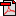  (18.8 KB)       No registration statusImplementation in Data Set Specifications:Acute coronary syndrome (clinical) DSS       Health, Superseded 01/10/2008
Acute coronary syndrome (clinical) DSS       Health, Superseded 07/12/2005